TuesdayMaths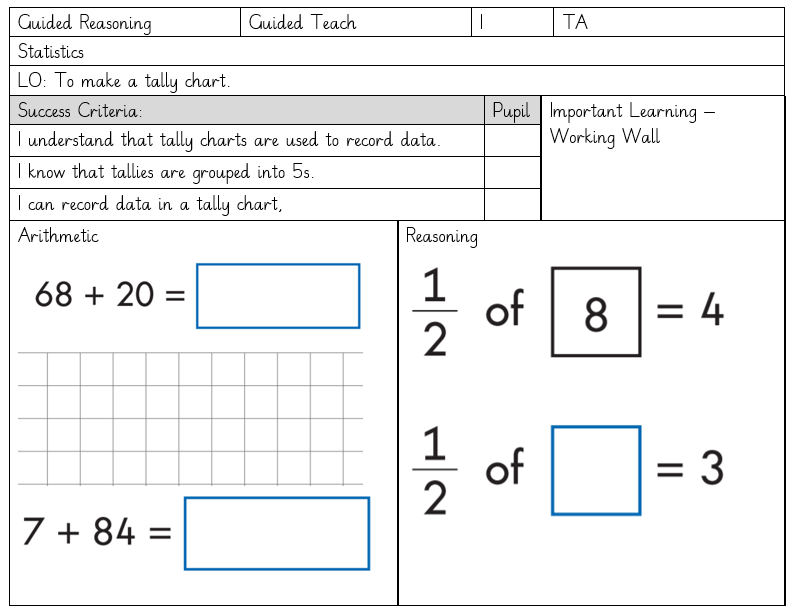 Draw a tally for these numbers and the totals of the calculations.9172314 + 9 =16 + 18 =Ask your family what their favourite fruit is and complete the tally chart below with the data you gather.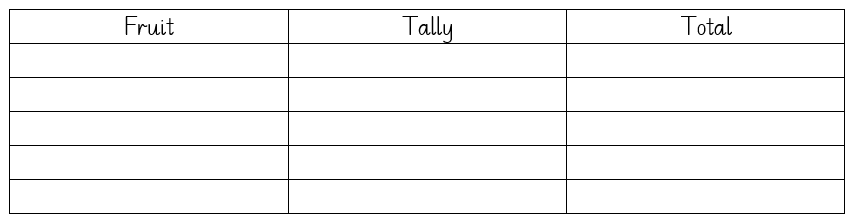 English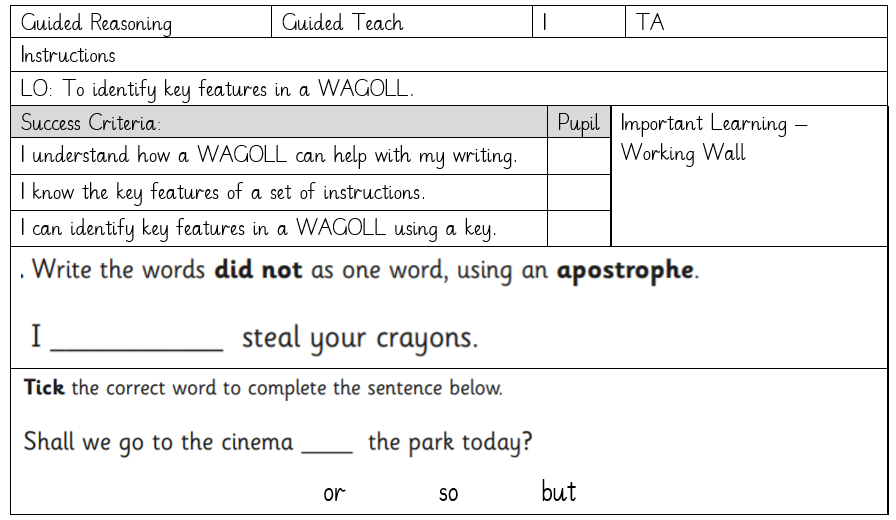 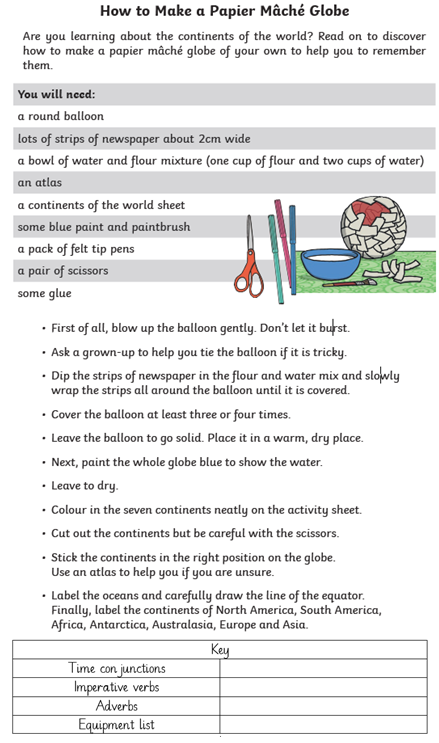 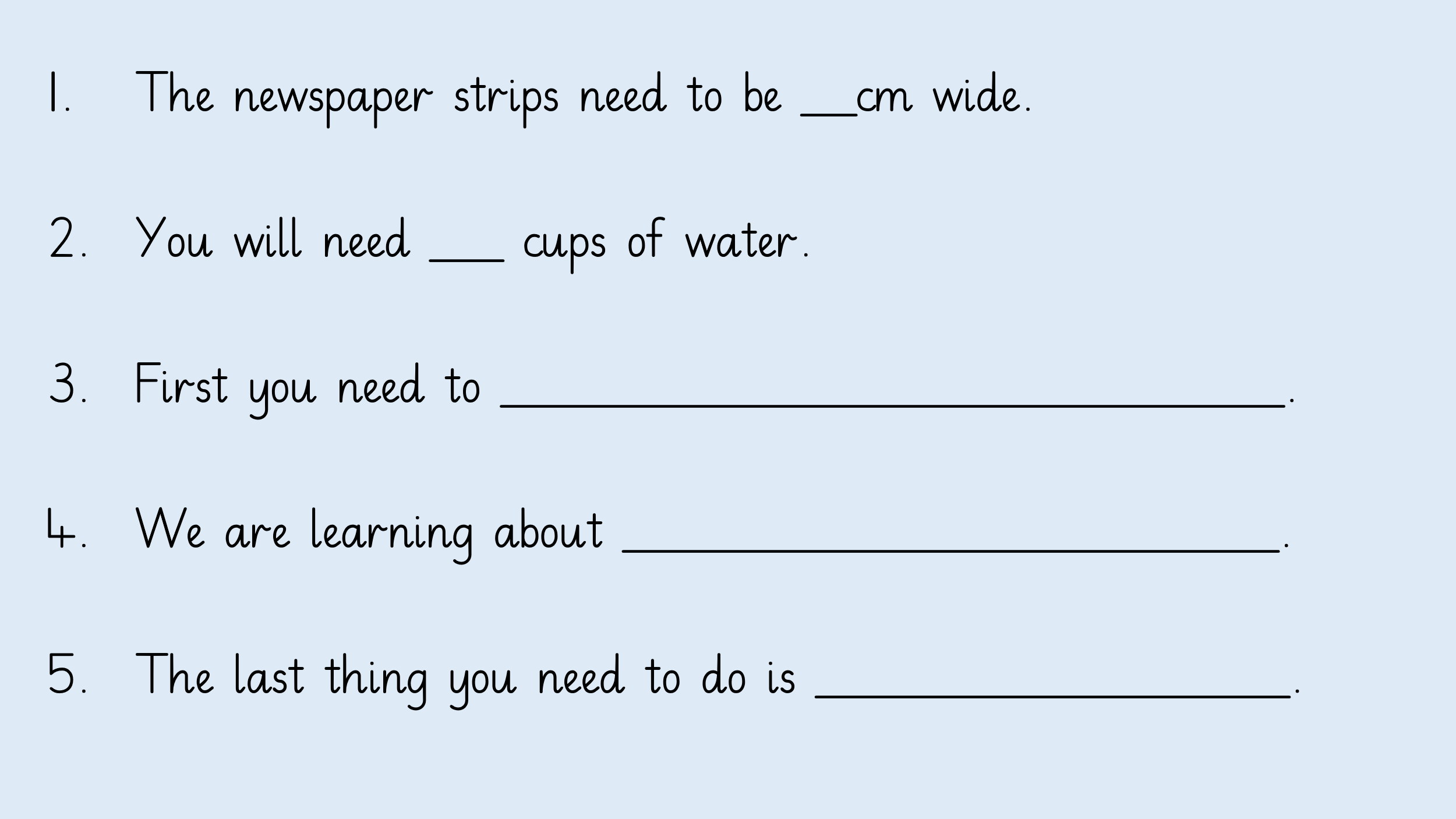 Religious Education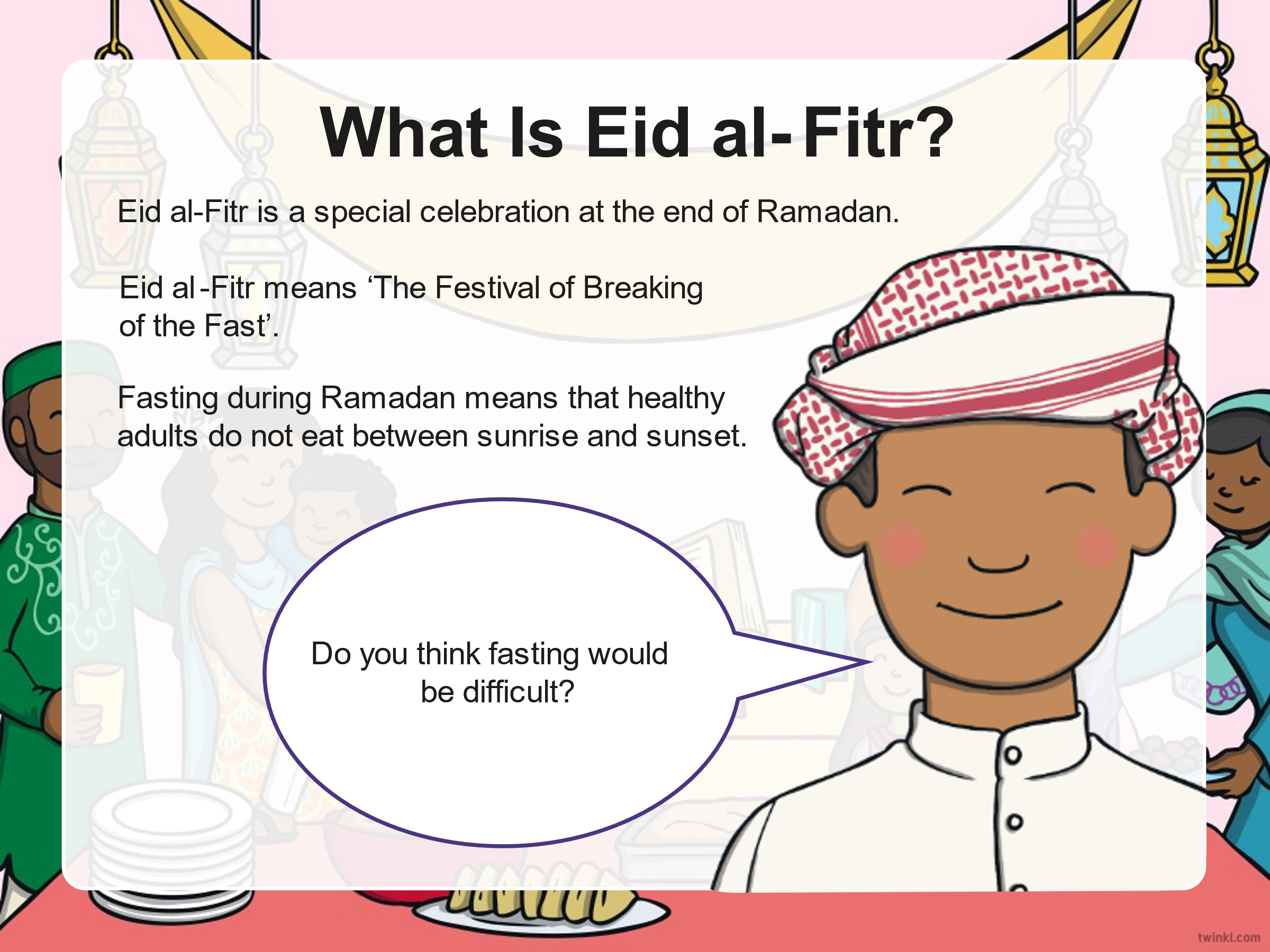 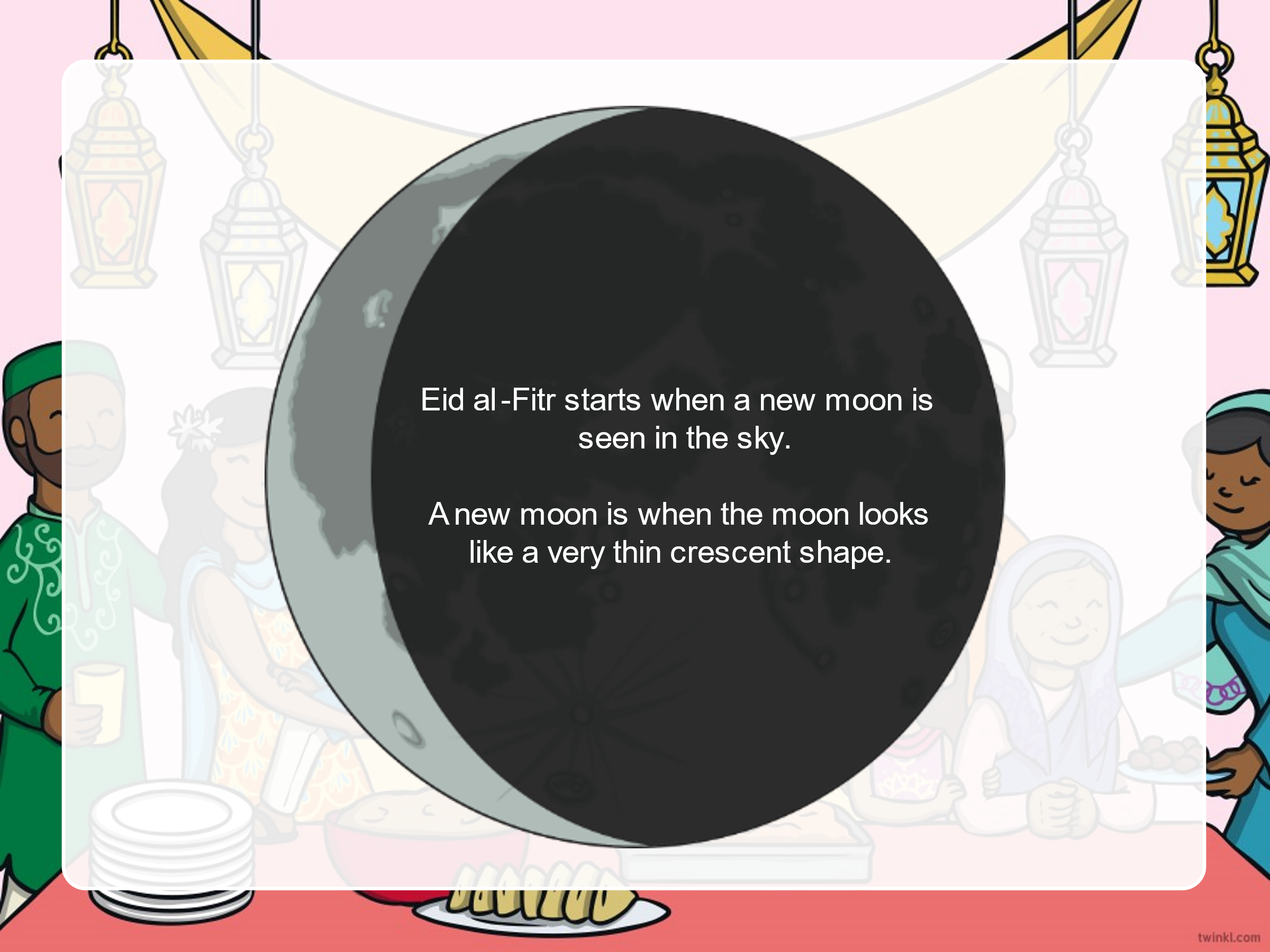 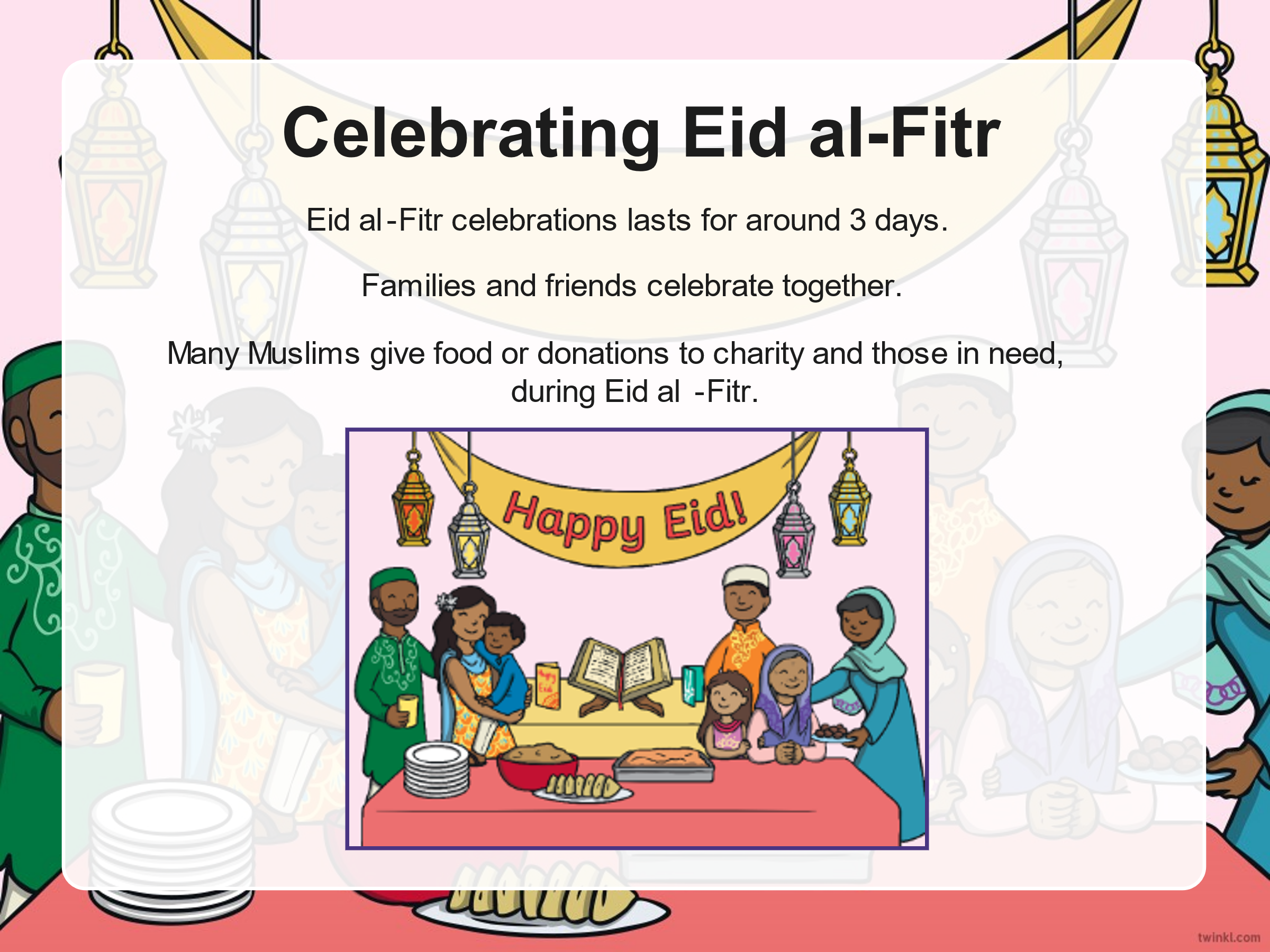 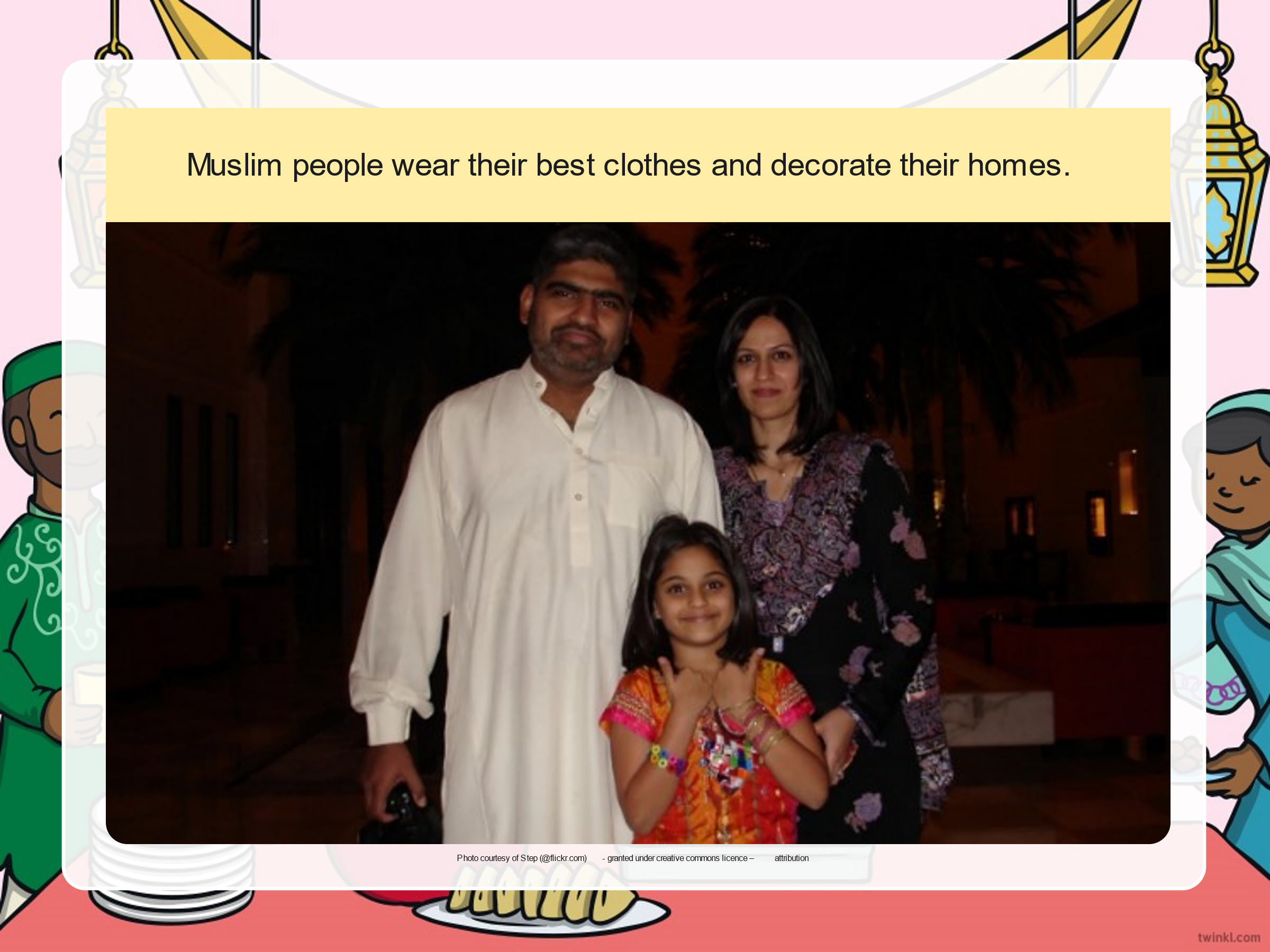 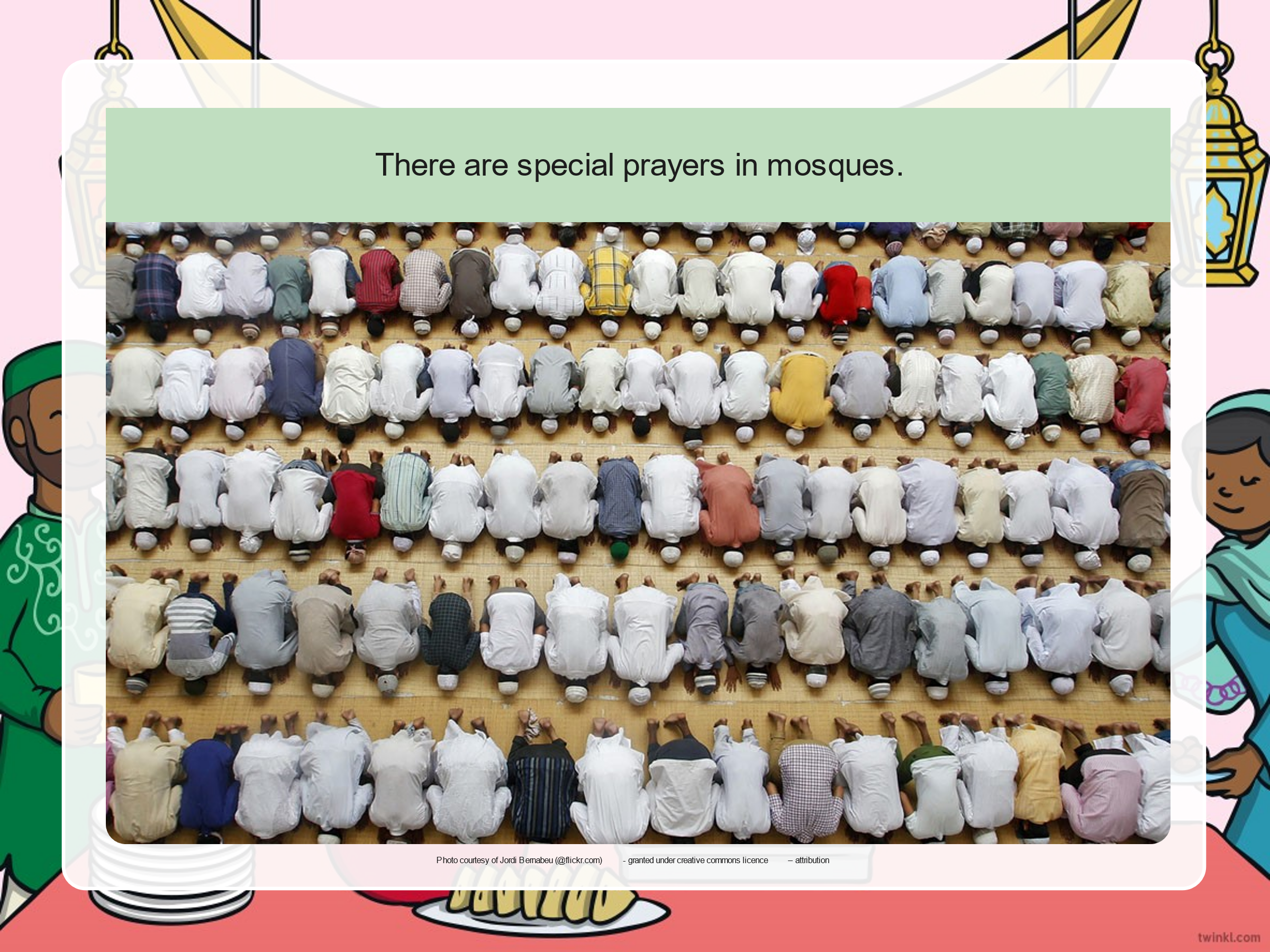 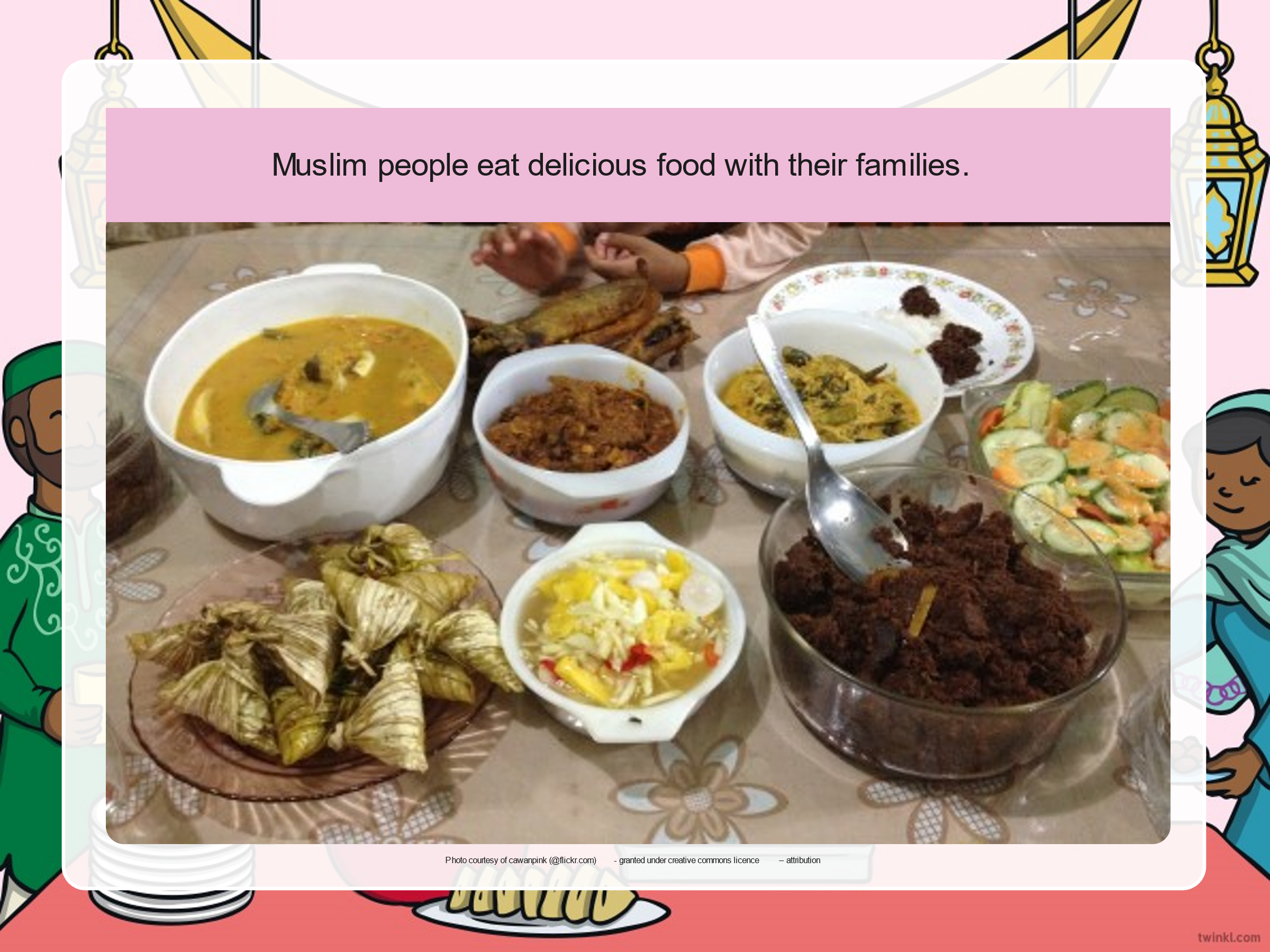 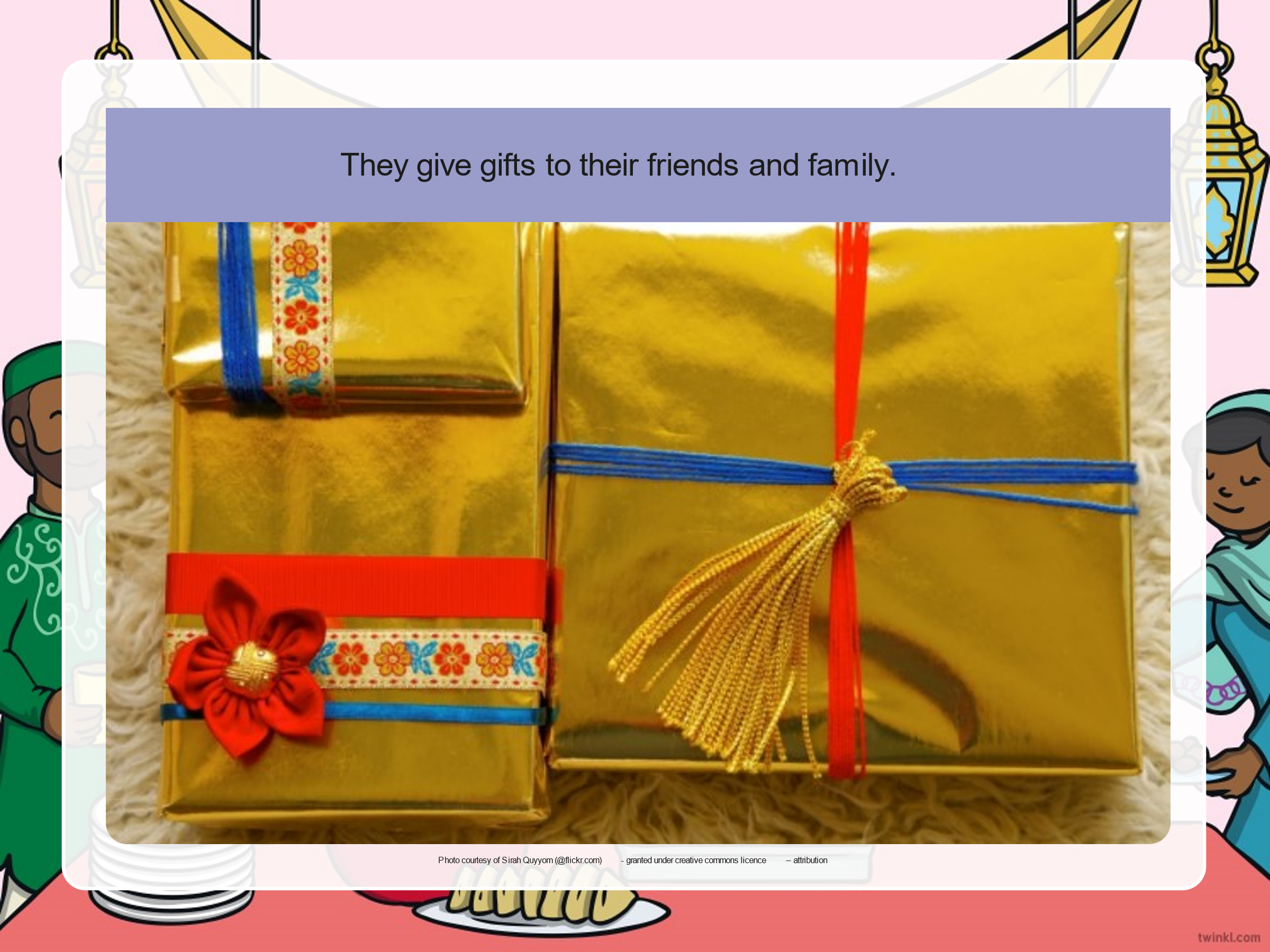 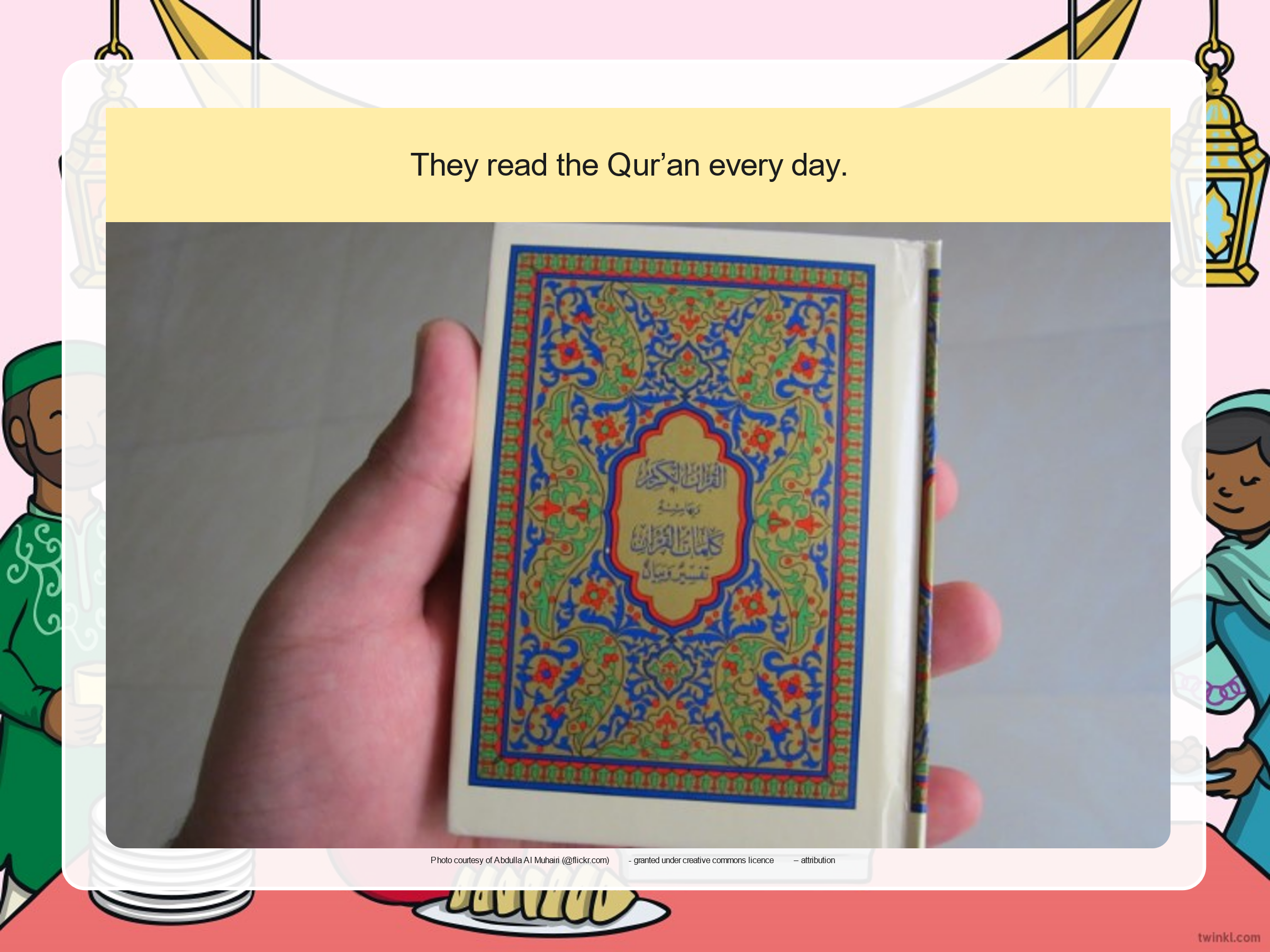 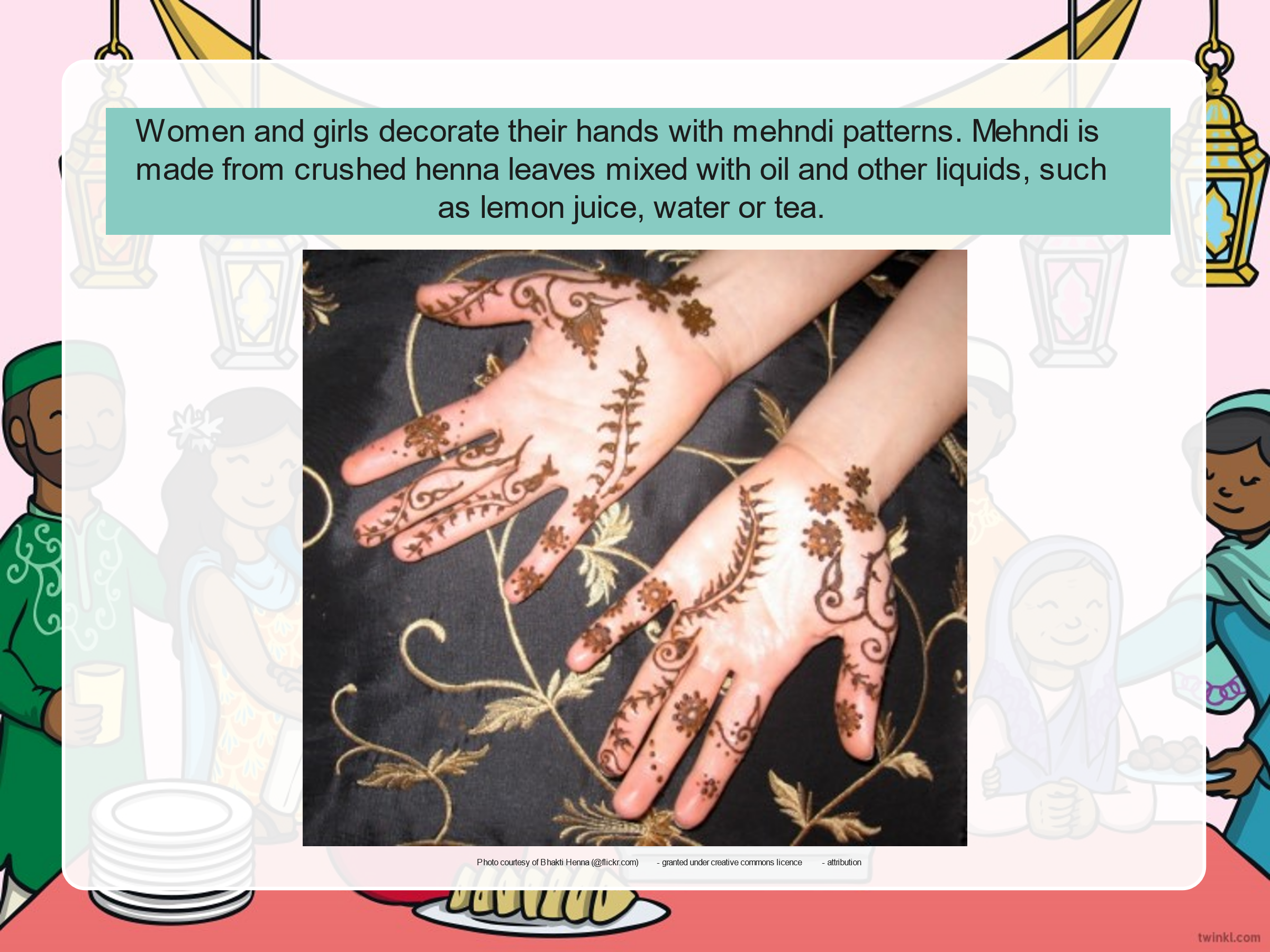 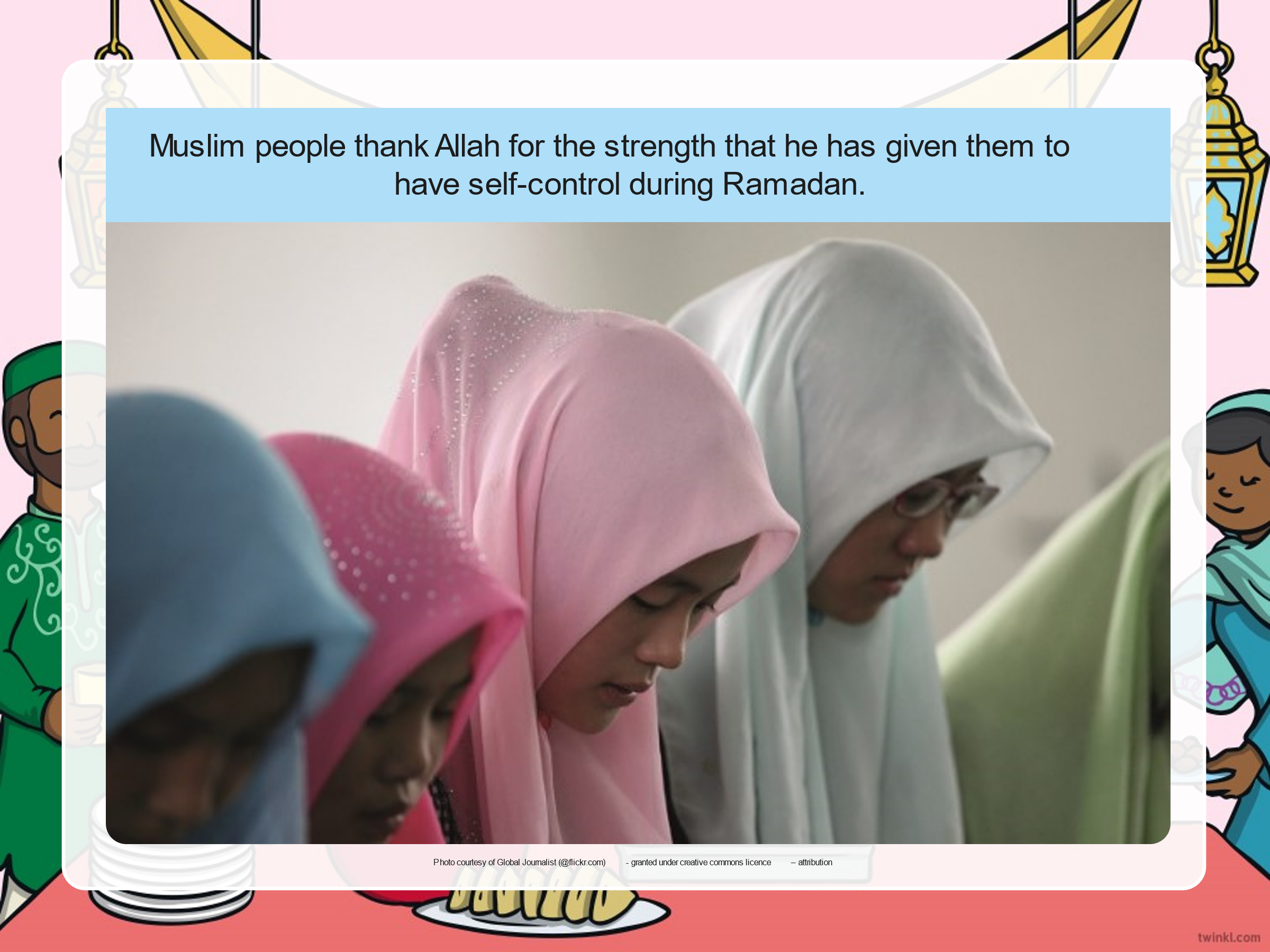 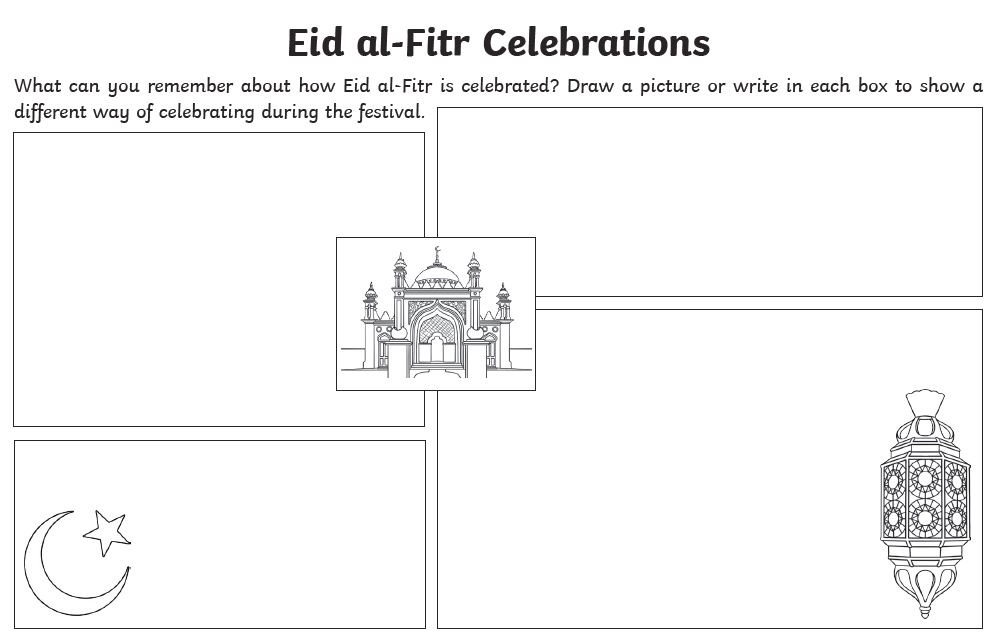 Wednesday Maths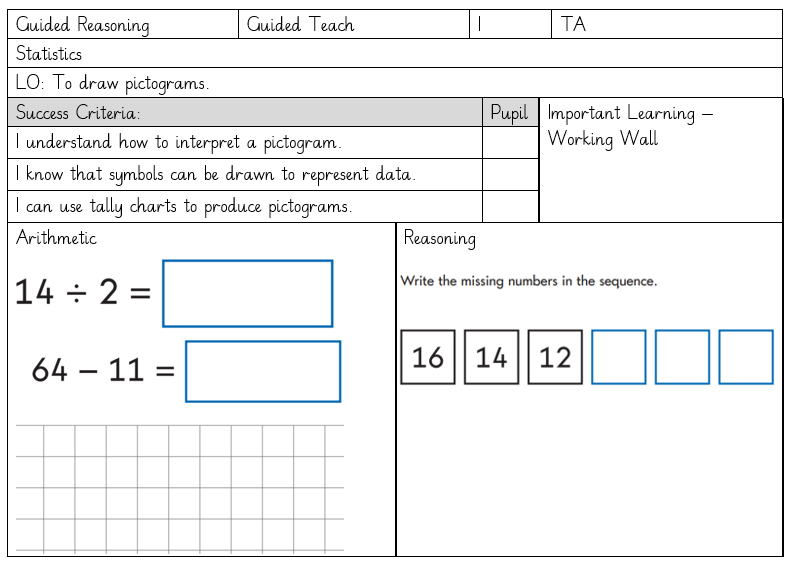 Complete the tally chart below and then use the information to draw the fruits on the pictogram.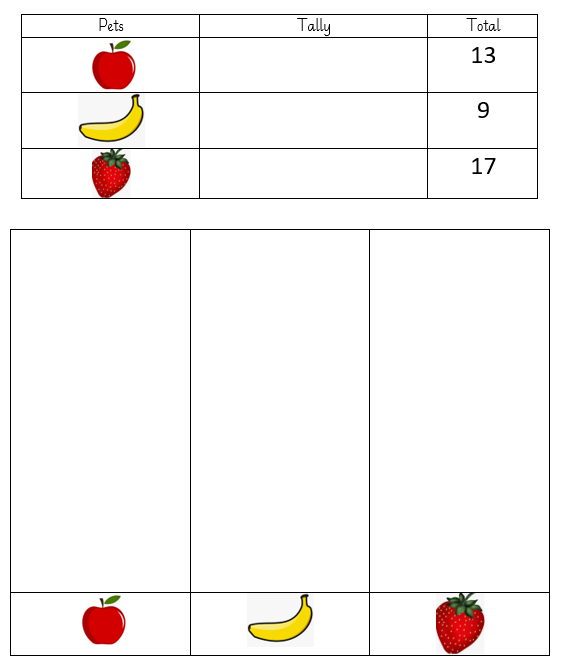 English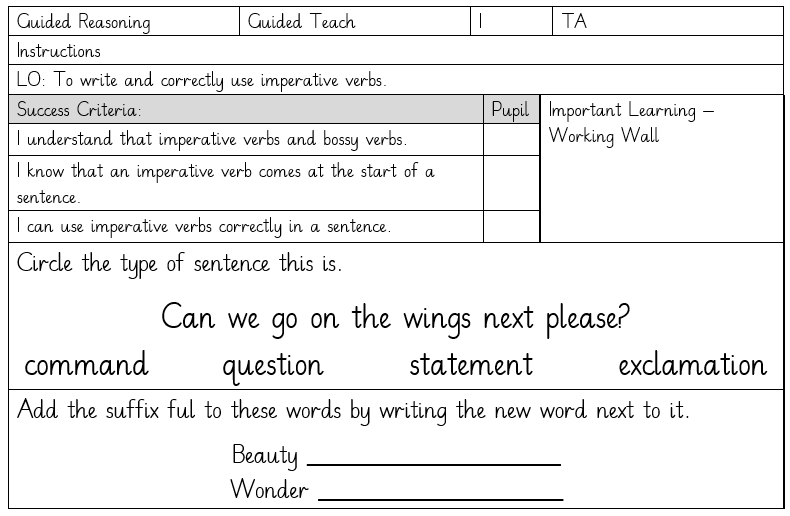 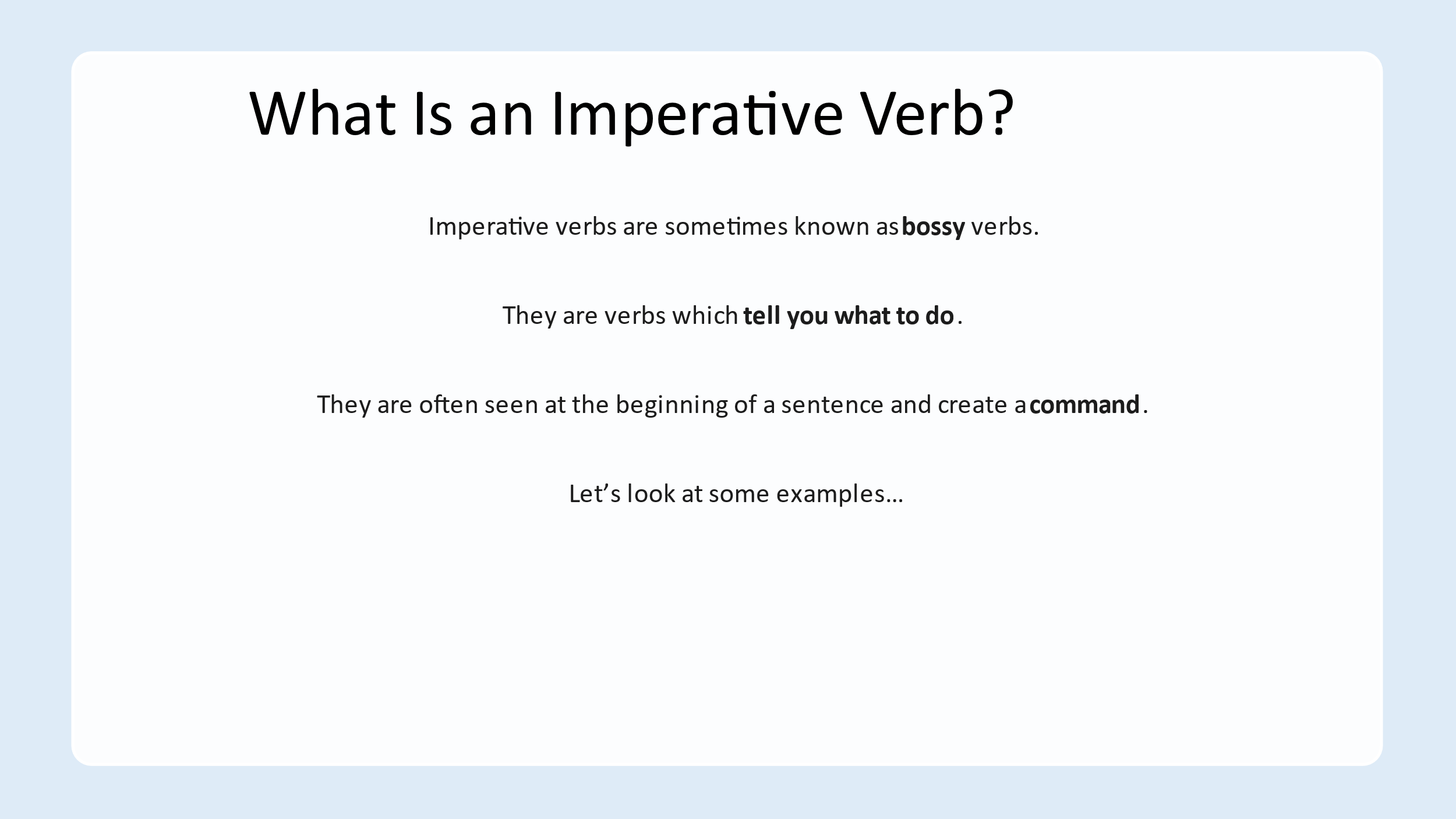 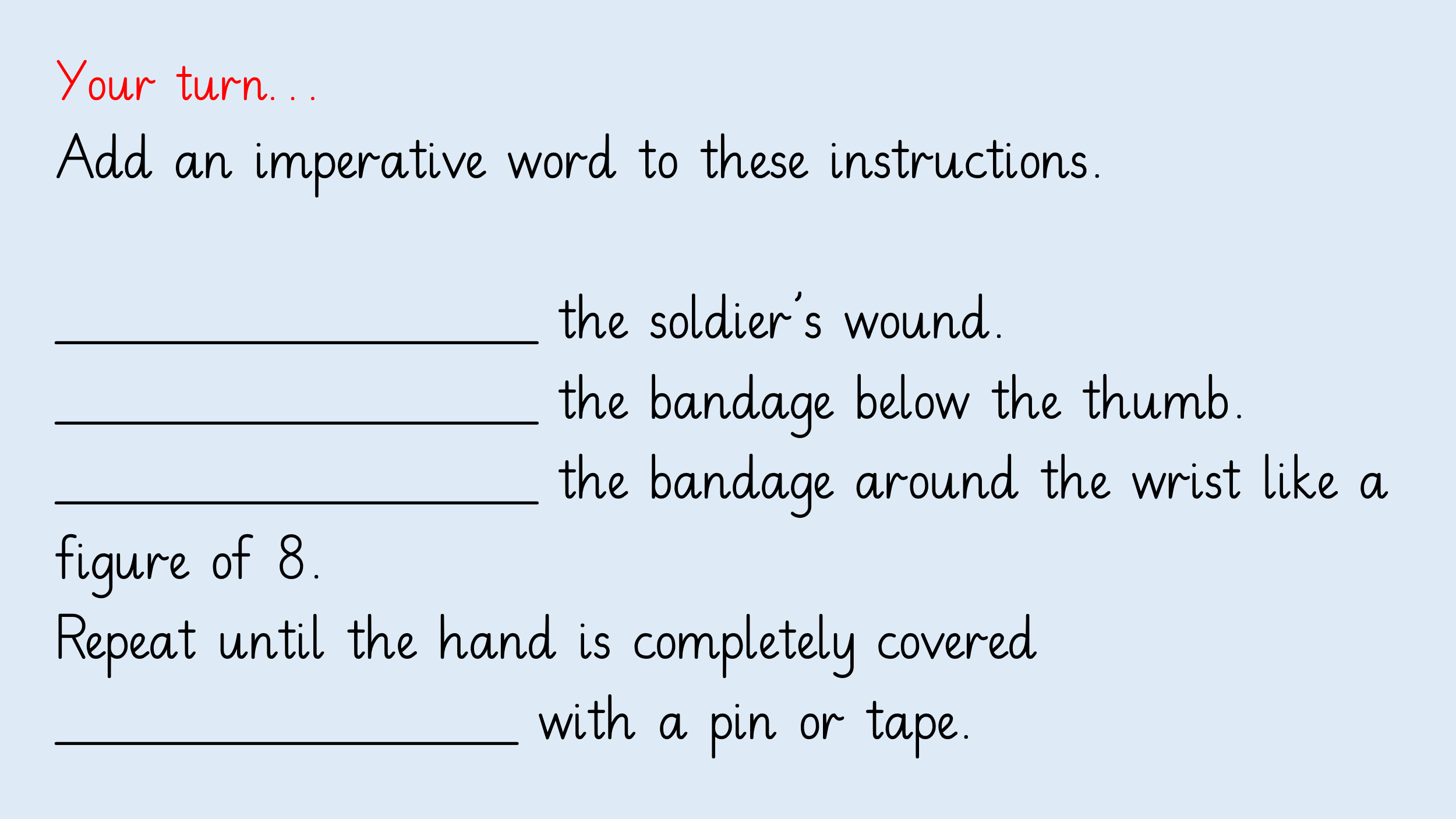 Think of some imperative verbs that you might use when writing instructions for the tasks below.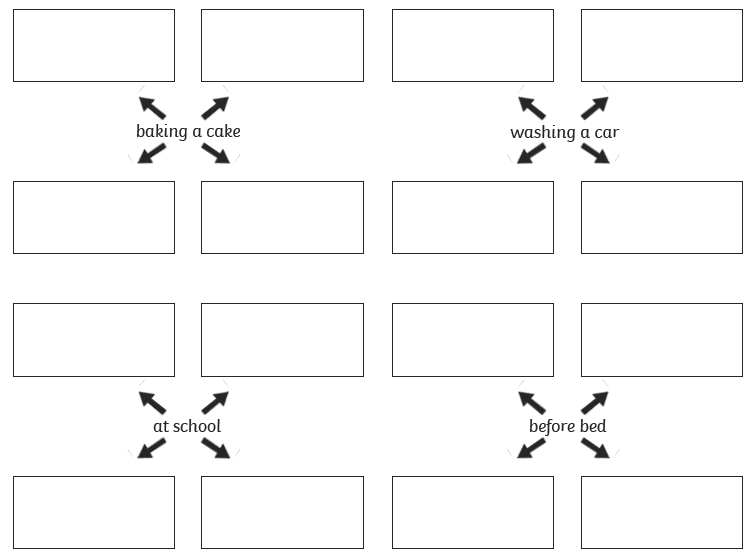 History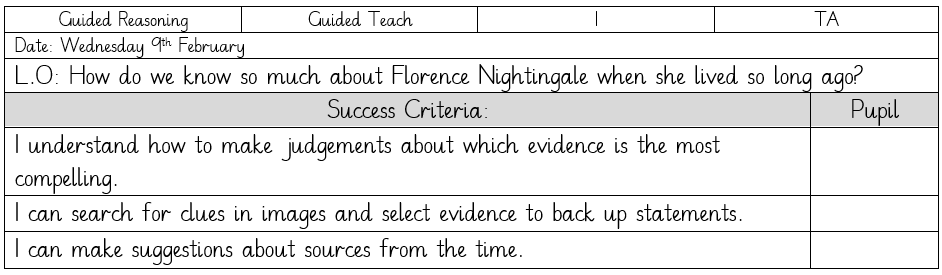 Read the statements in the table and decide which image provides the most accurate evidence for it.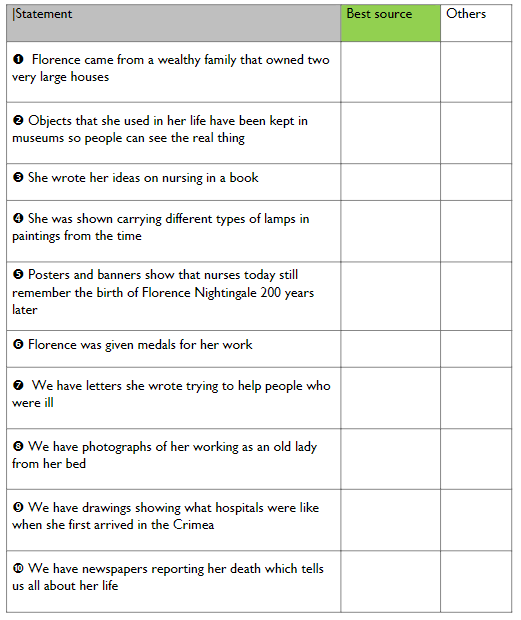 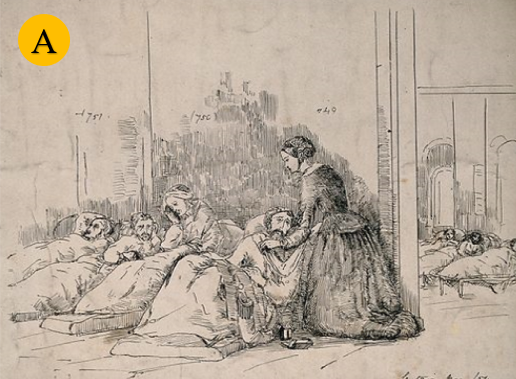 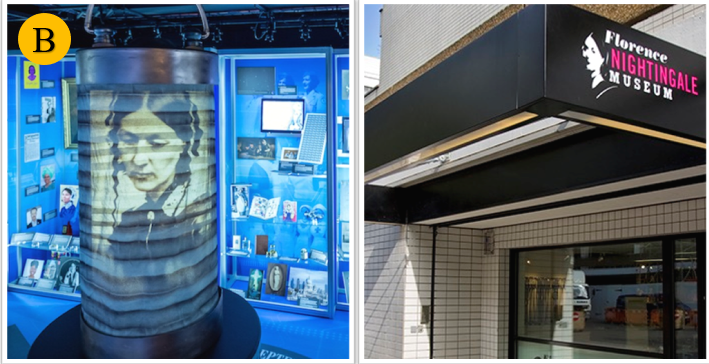 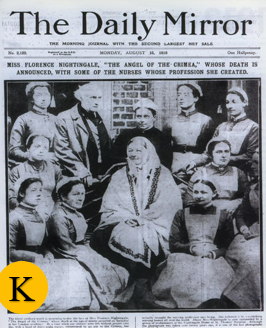 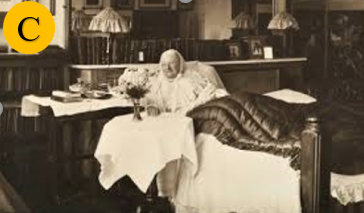 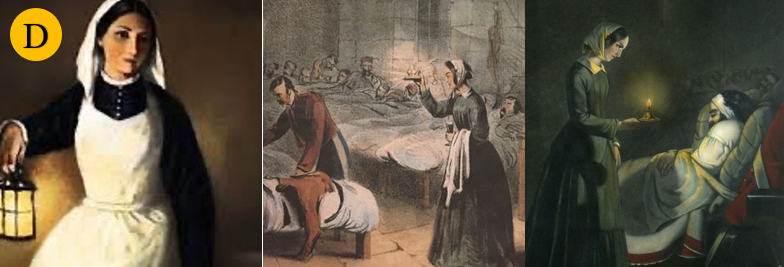 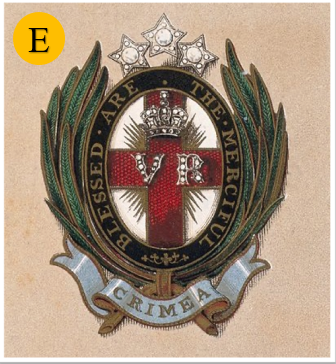 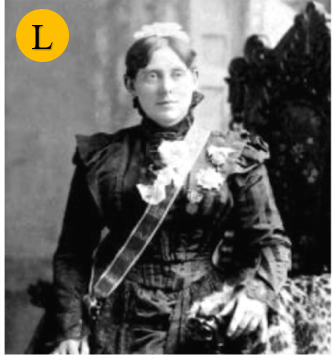 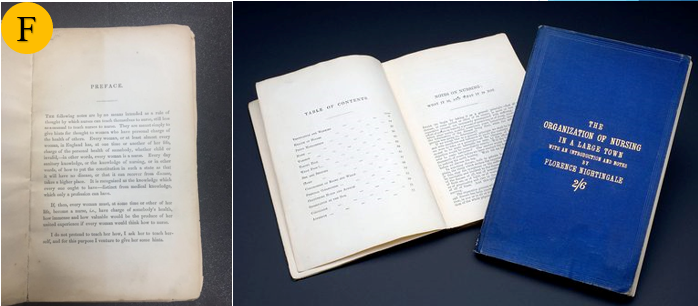 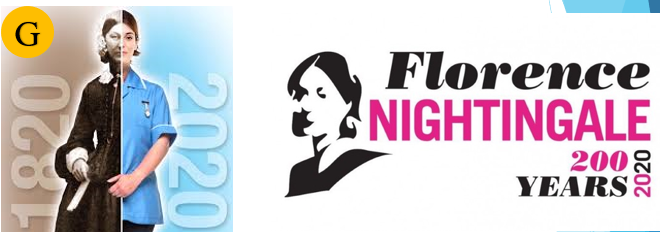 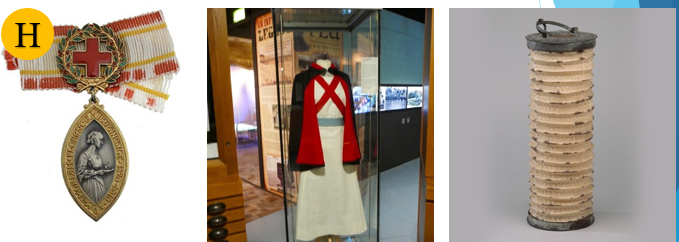 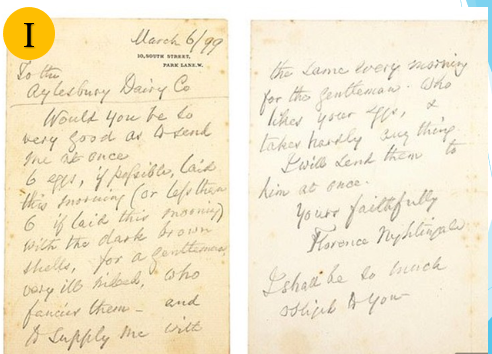 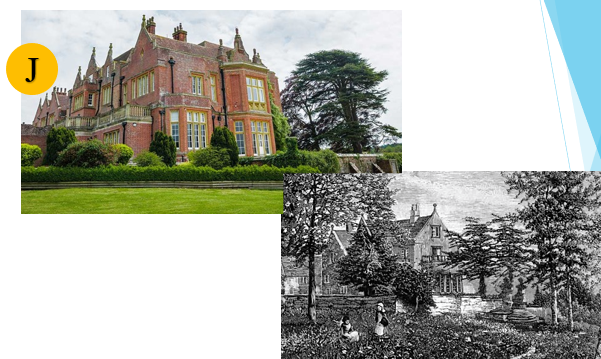 ThursdayMaths – Pictograms continued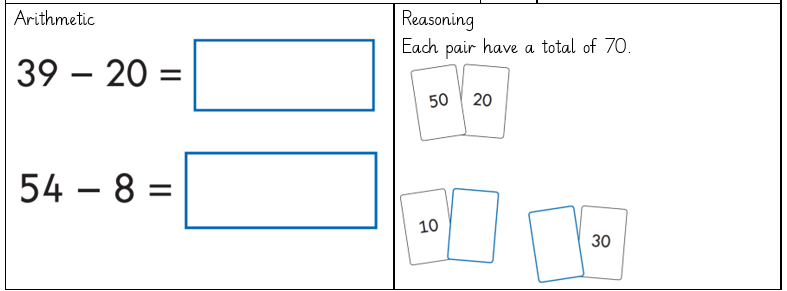 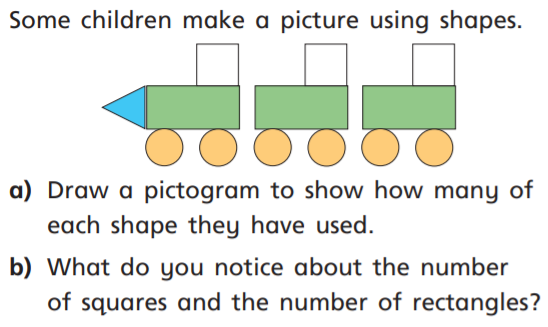 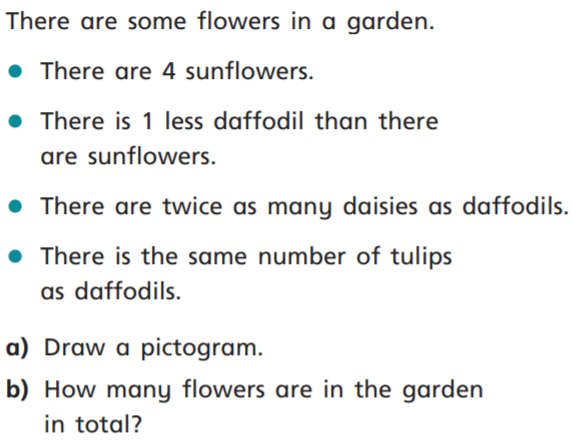 English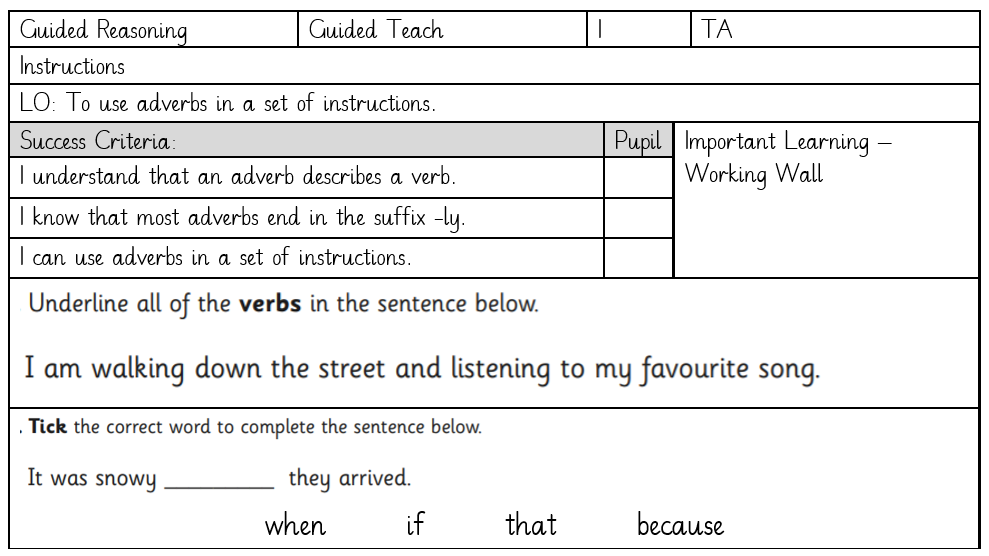 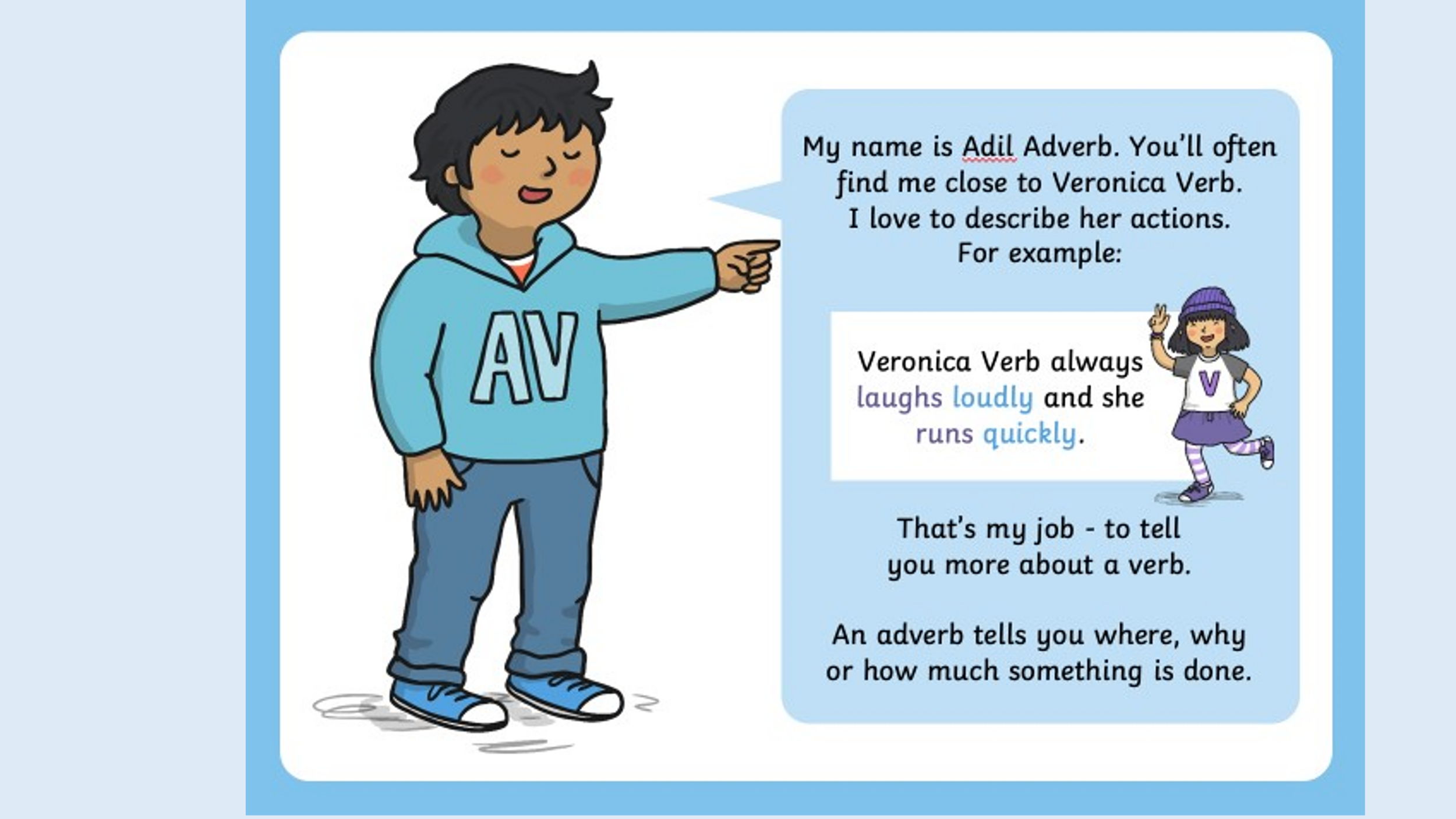 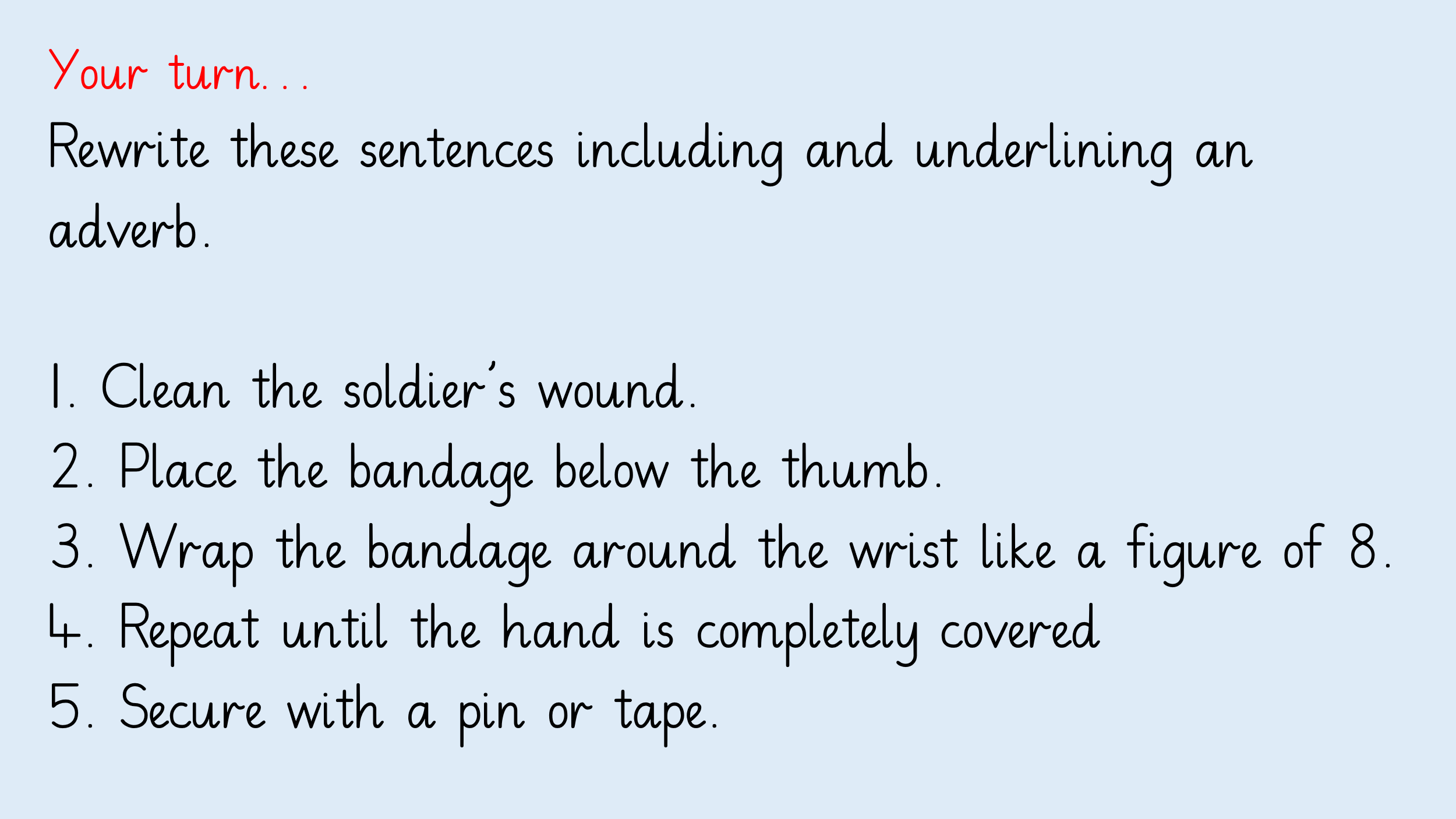 Change these words into adverbs.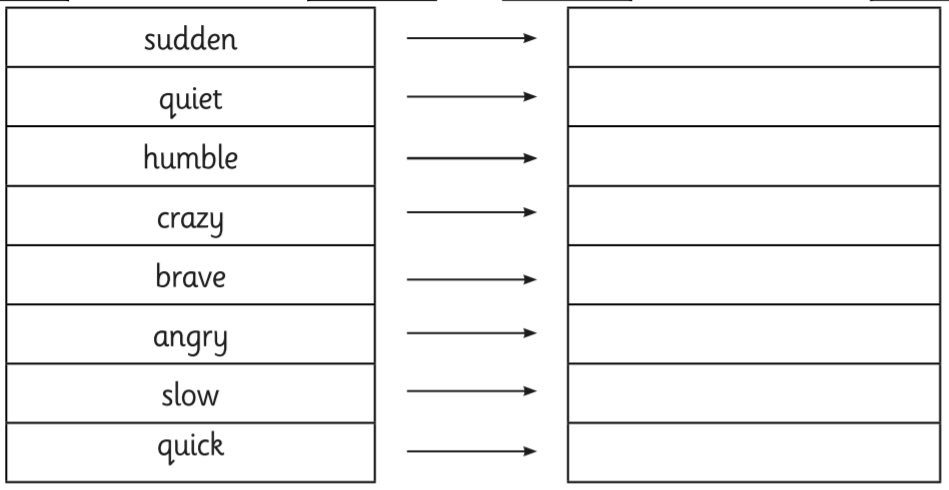 PSHE – Making new friendsDraw and write about what you could offer a new friend e.g., sharing toys, games, making them laugh.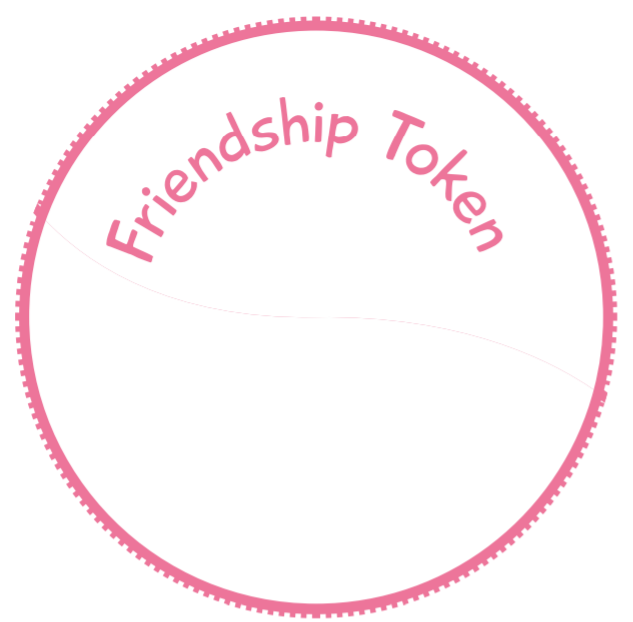 FridayMaths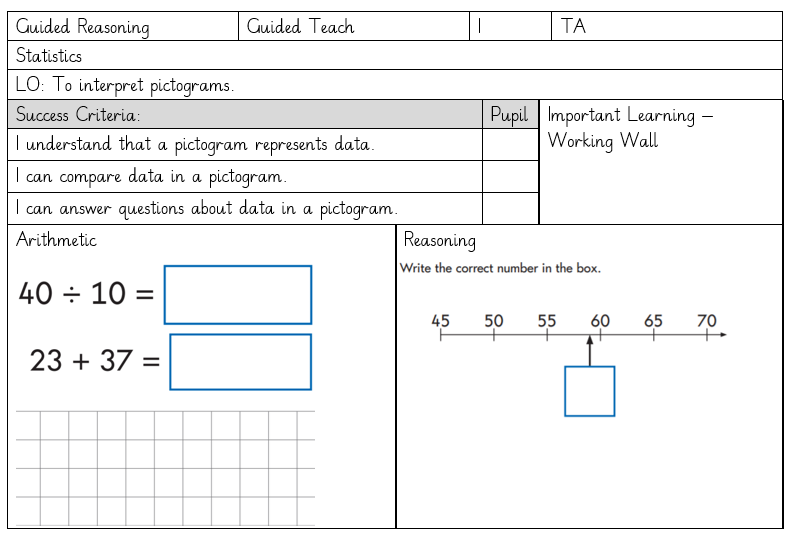 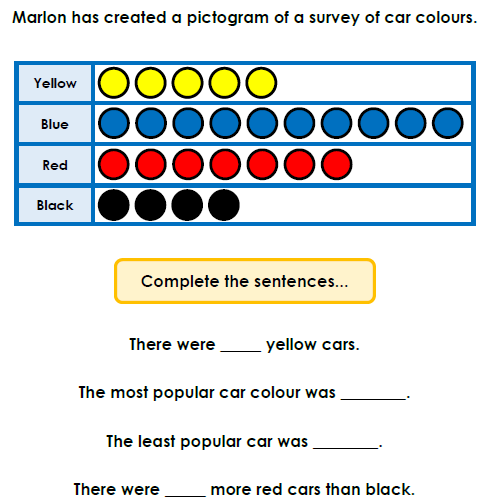 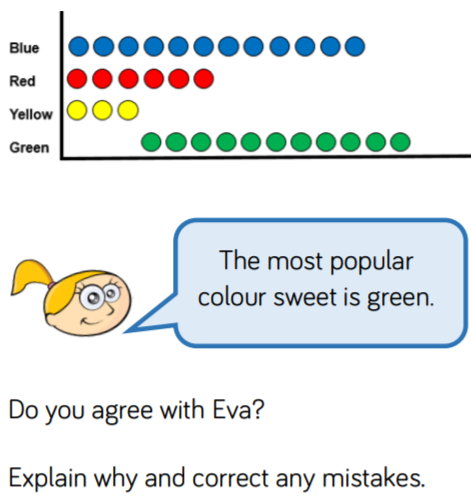 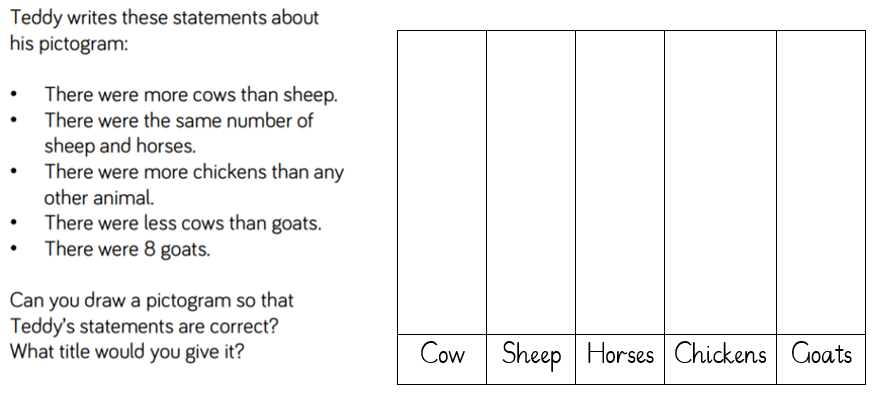 English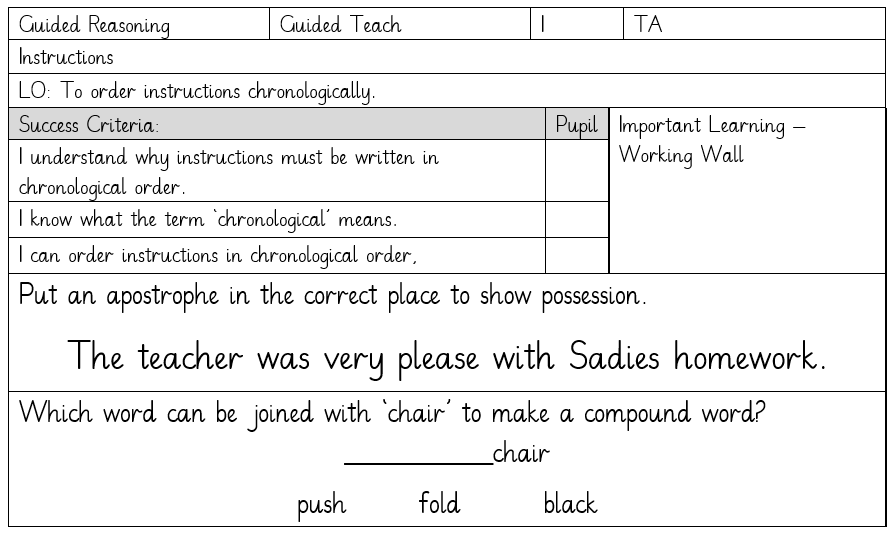 Cut and stick these in the correct order to make a banana sandwich and write instructions to go with each picture.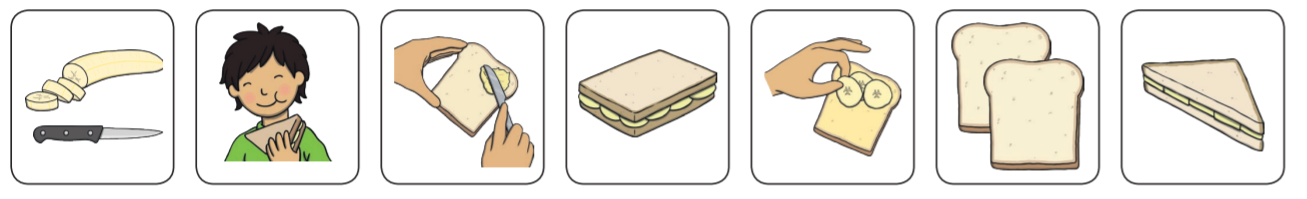 Science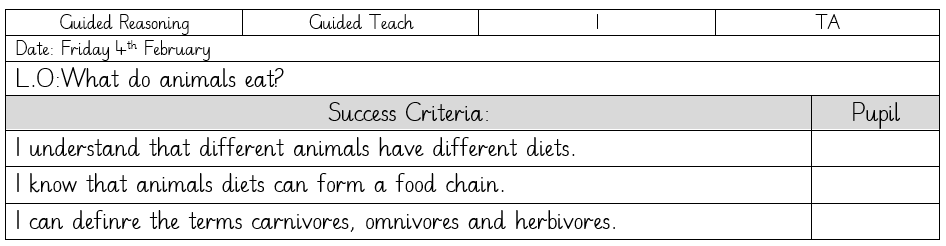 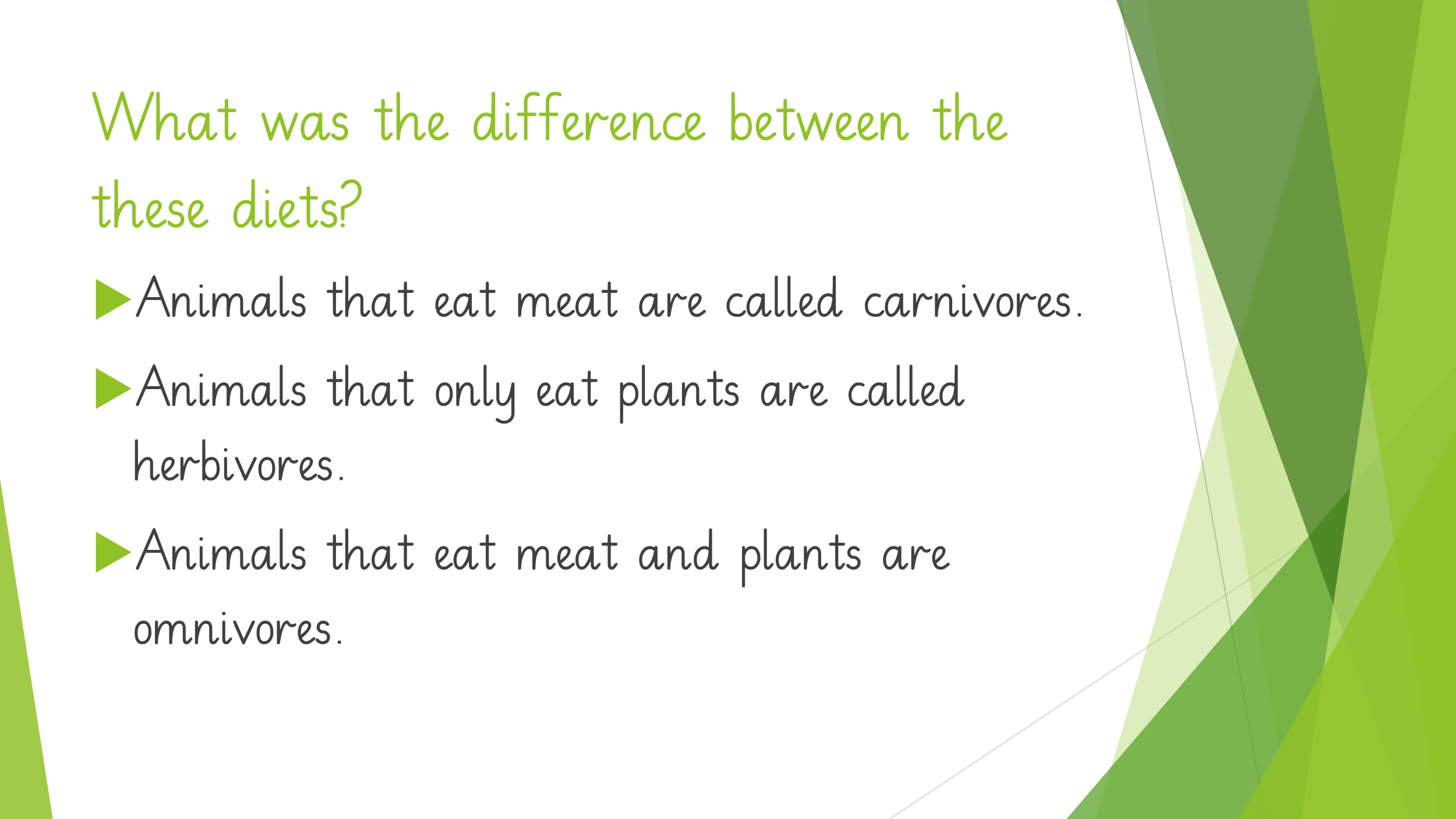 Sort these animals into herbivores, carnivores and omnivores. 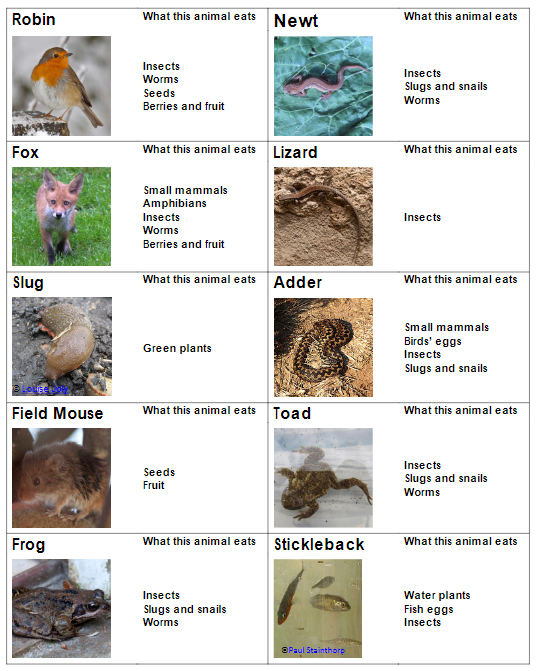 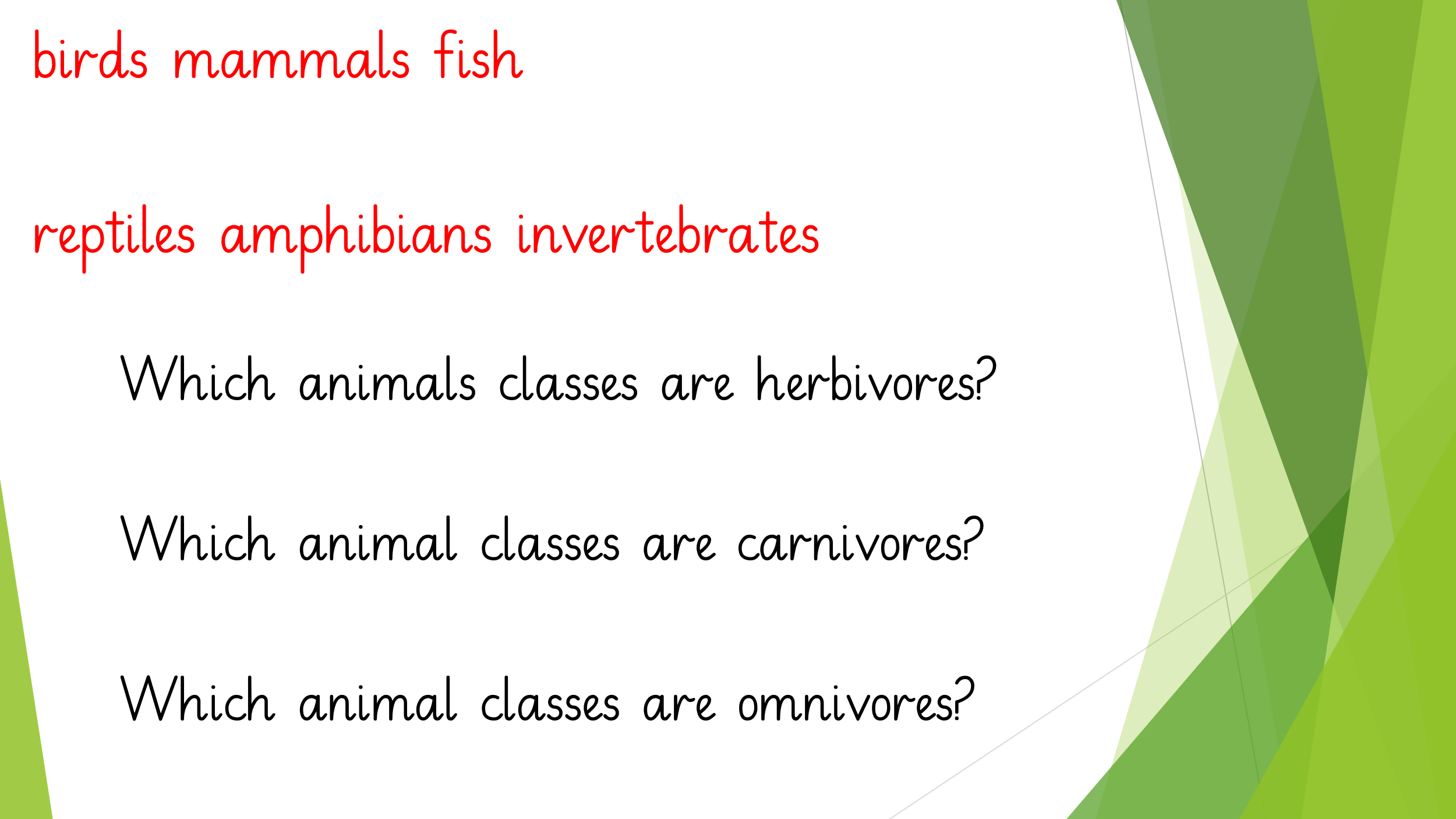 